                                                                                                                 Anexa nr.1la decizia consiliului Raional Cimișlianr.___/____  din        martie 2017 PROGRAMUL ANUALde activitate al Consiliului Raional și subdiviziunilor din subordine pentru pentru anul 2017Secretarul Consiliului raional							Spînu Vasile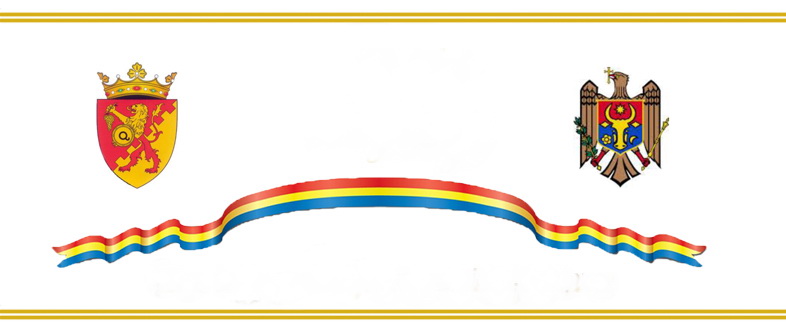 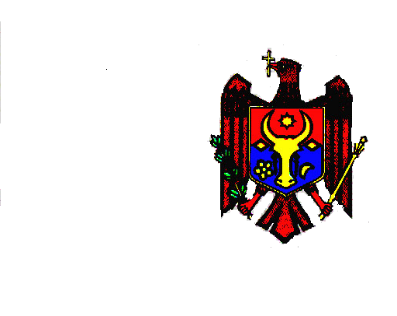 REPUBLICA MOLDOVACONSILIUL RAIONAL CIMIŞLIA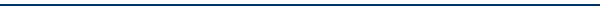  DECIZIEa Consiliului raional CimișliaPROIECTDin 31 martie 2017                                                         			                      nr. 01/09Cu privire la aprobarea Programului anual de activitateal Consiliului raional şi subdiviziunilor din subordine pentru anul  2017.În baza art.43 din Legea privind administraţia publică locală nr. 436-XVI din 28.12.2006,  Consiliul raional Cimişlia DECIDE :1.  A aproba programul anual de activitate al Consiliului raional şi subdiviziunilor din subordine pentru anul  2017 (anexa nr.1).2.  Prezenta decizie se va aduce la cunoştinţă publică prin publicare pe pagina oficială web a Consiliului raional Cimișlia www.raioncimislia.md.Preşedintele şedinței Secretarul Consiliului 						Vasile SpînuCoordonat:Preşedintele  raionului                                                                                                  Mihail OlărescuAvizat de:Secretarul Consiliului raional                                                                                       Vasile SpînuȘef interimar  Secția administrație publică 					       Anatolie CasapNOTĂ INFORMATIVĂLa Decizia Consiliului Raional CimișliaCu privire la aprobarea Programului anual de activitateal Consiliului raional şi subdiviziunilor din subordinepentru anul  2017.În vederea bunei funcţionări, executării la nivel a obiectivelor propuse şi respectării legislaţiei în vigoare, de către specialiştii subdiviziunilor Consiliului raional se elaborează un program anual de activitate. Acest program prevede repartizarea sarcinilor în raport cu competențele și atribuțiile de serviciu, fiind indicați termeni de realizare și responsabili de executare/monitorizare.	În baza art.43 din Legea privind administraţia publică locală nr. 436-XVI din 28.12.2006, Consiliului Raional se propune spre aprobare proiectul deciziei sus menționat.Șef interimar Secția Administrație PublicăCasap AnatolieNr.d/oActivitatea Activitatea TermenIniţiatorResponsabilResponsabil1223455Şedinţe ale Consiliului RaionalŞedinţe ale Consiliului RaionalŞedinţe ale Consiliului RaionalŞedinţe ale Consiliului RaionalŞedinţe ale Consiliului RaionalŞedinţe ale Consiliului RaionalŞedinţe ale Consiliului Raional1Cu privire la corelarea bugetului raional aprobat pentru anul 2017 cu Legea bugetului de stat pe anul 2017Cu privire la corelarea bugetului raional aprobat pentru anul 2017 cu Legea bugetului de stat pe anul 2017Trim. IMihail Olărescu,  preşedintele raionuluiDirecţia FinanţeDirecţia Finanţe2Cu privire la executarea bugetului raional pentru anul 2016Cu privire la executarea bugetului raional pentru anul 2016Trim. IMihail Olărescu,  preşedintele raionuluiDirecţia FinanţeDirecţia Finanţe3Cu privire la odihna și întremarea sătănătății copiilor în sezonul estival 2017Cu privire la odihna și întremarea sătănătății copiilor în sezonul estival 2017Trim. IMihail Olărescu,  preşedintele raionuluiDirecţia Învăţămînt GeneralDirecţia Învăţămînt General4Cu privire  la distribuirea mijloacelor financiare  din componenta raională pentru anul 2017Cu privire  la distribuirea mijloacelor financiare  din componenta raională pentru anul 2017Trim. I, IIIMihail Olărescu,  preşedintele raionuluiDirecţia Învăţămînt GeneralDirecţia Învăţămînt General5Cu privire la alocarea mijloacelor financiare din fondul de rezervăCu privire la alocarea mijloacelor financiare din fondul de rezervăla necesitateMihail Olărescu,  preşedintele raionuluiDirecţia FinanţeDirecţia Finanţe6Cu privire la pregătirea instituţiilor către noul an de studii 2017-2018Cu privire la pregătirea instituţiilor către noul an de studii 2017-2018Trim. IIIMihail Olărescu,  preşedintele raionuluiDirecţia Învăţămînt General Direcţia Învăţămînt General 7Cu privire la mersul execuţiei bugetului raional pe semestrul întâi al anului 2017Cu privire la mersul execuţiei bugetului raional pe semestrul întâi al anului 2017Trim.IIIMihail Olărescu,  preşedintele raionuluiDirecţia FinanţeDirecţia Finanţe8Cu privire la rectificarea bugetului raional pentru anul 2017Cu privire la rectificarea bugetului raional pentru anul 2017Trim.III,IVMihail Olărescu,  preşedintele raionuluiDirecţia FinanţeDirecţia Finanţe9Cu privire la aprobarea bugetului raional pe anul 2018 în prima lecturăCu privire la aprobarea bugetului raional pe anul 2018 în prima lecturăTrim.IVMihail Olărescu,  preşedintele raionuluiDirecţia FinanţeDirecţia Finanţe10Cu privire la aprobarea bugetului raional pe anul 2018 în lectura a douaCu privire la aprobarea bugetului raional pe anul 2018 în lectura a douaTrim.IVMihail Olărescu,  preşedintele raionuluiDirecţia FinanţeDirecţia Finanţe11Cu privire la mersul execuţiei bugetului raional pe 9 luni anul 2017Cu privire la mersul execuţiei bugetului raional pe 9 luni anul 2017Trim.IVMihail Olărescu,  preşedintele raionuluiDirecţia FinanţeDirecţia Finanţe                                              II. Controlul şi îndeplinirea legilor, hotărîrilor de Guvern şi deciziilor Consiliului raional                                              II. Controlul şi îndeplinirea legilor, hotărîrilor de Guvern şi deciziilor Consiliului raional                                              II. Controlul şi îndeplinirea legilor, hotărîrilor de Guvern şi deciziilor Consiliului raional                                              II. Controlul şi îndeplinirea legilor, hotărîrilor de Guvern şi deciziilor Consiliului raional                                              II. Controlul şi îndeplinirea legilor, hotărîrilor de Guvern şi deciziilor Consiliului raional                                              II. Controlul şi îndeplinirea legilor, hotărîrilor de Guvern şi deciziilor Consiliului raional                                              II. Controlul şi îndeplinirea legilor, hotărîrilor de Guvern şi deciziilor Consiliului raionalLegea „Privind administraţia public locală” nr.436-XVI din 28 decembrie 2006 .permanentAparatul preşedinteluiSpînuVasileSpînuVasileLegea  cu privire la  funcţia public şi statutulfuncţionarului  public nr.158 –XVI din 4 iulie  2008.PermanentAparatul preşedinteluiSpînuVasileSpînuVasileLegea privind descentralizarea administrativă nr. 435-XVI din  28.12.2006.permanentAparatul preşedinteluiSpînuVasileSpînuVasileLegea privind finanţele publice locale nr. 397 din  16.10.2003.permanentAparatul preşedinteluiDirecţia FinanţeOlărescuMihailGorban OlgaOlărescuMihailGorban OlgaLegea cu privire la petiţionare nr.190-XIII din 19 iulie 1994permanentŞefii de direcţii şi secţiiConducătorii subdiviziunilorConducătorii subdiviziunilorLegea privind transparenţa în procesul decizional nr. 239 din 13.11.2008.permanentŞefii de direcţii şi secţiiSpînuVasileCasap AnatolieSpînuVasileCasap AnatolieLegea privind statutul alesului local nr.768-XIV din 2 februarie 2000.PermanentSecţia administraţie publicăCasap AnatolieCasap AnatolieLegea privind dezvoltarea regională în Republica Moldova nr.438 din 28.12.2006.permanentŞefii de direcţii şi secţiiSpînuVasileCasap AnatolieSpînuVasileCasap AnatolieLegea privind Codul de Conduită al funcţionarului public nr.25-XVI din 22.02.2008.permanentŞefii direcţiilor, secţiilor, conducătorii serviciilor raionale, primarii localităţilorStoian IurieSpînuVasileStoian IurieSpînuVasileLegea nr. 155 din 21.07.2011 Pentru aprobarea Clasificatorului unic al funcțiilor publicepermanentŞefii direcţiilor, secţiilor, conducătorii serviciilor raionale, primarii localităţilorSpînuVasileSpînuVasileLegea nr.325 din 23 decembrie 2013 privind testarea integrităţii profesionalepermanentSpecialist principalCasap AnatolieCasap AnatolieHOTARIRE cu privire la regulile de elaborare şi cerinţele unificate faţă de documentele de politici nr. 33 din  11.01.2007 permanentSecretarul Consiliului RaionalSpînuVasileSpînuVasileHotărîrea Guvernului Republicii Moldova nr.662 din 13.06.2007 „Pentru aprobarea Strategiei privind aprovizionarea cu apă şi canalizare  a localităţilor din Republica Moldova”.p.5semestrialŞefii direcţiilor, secţiilor,Conducătorii serviciilor raionale, primarii localităţilorTocaru VasileTocaru VasileHotărîrea Guvernului Republicii Moldova nr.886, 06.08.2007 ”Cu privire la aprobarea Politicii Naţionale de Sănătate”.Semestrial,pînă la data de 15 Vicepreşedintele raionuluiIMSP „Spitalul raional”IMSP”Centrele de Sănătate”Raileanu IurieRaileanu IurieDecizia  Consiliului raional nr. 1/12 din 25 martie 2016 Cu privire la aprobarea listei proiectelor investiționale necesare de implementat în raionul CimișliaPermanentVicepreședintele raionuluiDirecția Economie și Atragerea InvestițiilorStoian IurieRaileanu NataliaStoian IurieRaileanu NataliaDecizia nr. 1/20 din 25 martie 2016 Cu privire la Regulamentul de organizare şi funcţionare a comisiei pentru protecţia copilului aflat în dificultatePermanentVicepreședintele raionuluiDirecția asistență socială și protecție a FamilieiRaileanu IurieMotroi MihaiRaileanu IurieMotroi MihaiDecizia Consiliului raional nr.07/01 din 23.06.2013 ”Cu privire la starea ecologică în teritoriul raionului şi măsurile desfăşurate pentru ameliorarea ei”.PermanentVicepreşedinţii raionului,Stoian IurieRaileanu IurieTocaruVasileStoian IurieRaileanu IurieTocaruVasileDecizia Consiliului nr.04/01 din 26.04.2013, Cu privire la Planul Strategic de dezvoltare socio-economică a raionului Cimișlia pentru anii 2013-2020.2013-2020Direcţia economieRaileanu NataliaRaileanu NataliaDecizia Consiliului nr.04/09 din 26.04.2013 Cu privire la aprobarea regulamentului de organizare și funcționare al serviciului social ”Respiro” în incinta azilului pentru persoane în etate și cu dizabilitățiPermanentDirecţia asistenţă socialăMotroi MihaiMotroi MihaiDecizia Consiliului nr.04/10 din 26.04.2013 Cu privire la aprobarea regulamentului de organizare și funcționare al serviciului social ”Asistență Personală”PermanentDirecţia asistenţă socialăMotroi MihaiMotroi MihaiDecizia nr.06/15 din  05.12.2014 Cu privire la aprobarea planului de acţiuni anticorupţie la nivel localpermanentPreședintele  raionuluiOlărescu MihailOlărescu MihailDecizia nr.04/17 din 26.09.2014 Cu  privire la instituireaServiciului social „Plasament Familial pentruAdulţi”permanentVicepreședintele raionului Direcția asistență socialăRaileanu Iurie Motroi MihailRaileanu Iurie Motroi MihailDecizia nr.04/05 din 26.09.2014 Cu privire la aprobarea regulamentului de transportare a elevilor din instituţiile şcolare. permanentVicepreședintele raionului Direcția învățămîntRăileanu Iurie Popescu MihailRăileanu Iurie Popescu MihailDecizia 08/04 din 16.10.2015 Cu privire la educația incluzivăpermanentDirecția învățămîntPopescu MihailPopescu MihailDecizia 02/08 din 27 martie 2015 Cu privire la aprobarea Programului teritorial în domeniul alimentației și nutriției pentru anii 2015-2020 și Planului de acțiuni pentru anii 2015-2016 privind implementarea programului teritorial2015-2020Vicepreședintele raionuluiRăileanu  IurieRăileanu  IurieDecizia 08/05 din 16.10.2015 Cu privire la modificarea denumirii, aprobarea Regulamentului și a structurii Direcției învățămînt CimișliapermanentDirecția învățămîntPopescu MihailPopescu MihailDecizia 08/14 din 27.09.2013 Cu privire la instituirea Biroului Comun de Informații și Servicii din raionul CimișliapermanentVicepreședintele raionuluiȘefii subdiviziunilor CRRăileanu IurieRăileanu IurieCu privire la Planul Local de Acțiuni pentru Mediu al raionului  Cimișlia pentru anii 2014-20202014-2020Vicepreşedintele raionului, şefii de direcţii şi secţiiStoian IurieStoian IurieIII. Coordonarea activităţilor direcţiilor, secţiilor subordinate Consiliului raional CimişliaIII. Coordonarea activităţilor direcţiilor, secţiilor subordinate Consiliului raional CimişliaIII. Coordonarea activităţilor direcţiilor, secţiilor subordinate Consiliului raional CimişliaIII. Coordonarea activităţilor direcţiilor, secţiilor subordinate Consiliului raional CimişliaIII. Coordonarea activităţilor direcţiilor, secţiilor subordinate Consiliului raional CimişliaIII. Coordonarea activităţilor direcţiilor, secţiilor subordinate Consiliului raional CimişliaIII. Coordonarea activităţilor direcţiilor, secţiilor subordinate Consiliului raional CimişliaConsfătuiri cu şefii direcţiilor, secţiilor şi serviciilor în probleme de activitate curentăÎn fiecare zi de luniPreşedintele raionuluiVicepreşedinţii raionuluiOlărescuMihailStoian IurieRaileanu IurieOlărescuMihailStoian IurieRaileanu IurieInstruirea şi reciclarea conducătorilor de direcţii, secţii, servicii, funcţionarilor publici, a tinerilor specialişti (după graficele programele Academiei de Administrare Publică, Ministerelor, Departamentelor respective)După necesitateAparatul preşedinteluiCasap AnatolieCasap AnatolieInstruirea funcţionarilor aparatului preşedintelui, şefilor de direcţii şi secţiisăptămînal, vinereaSecretarul raionului, şeful secţiei administraţie publicăSpînuVasileCasap AnatolieSpînuVasileCasap AnatolieIV. Lucrul organizatoric de masă cu primăriile localităţilor raionuluiIV. Lucrul organizatoric de masă cu primăriile localităţilor raionuluiIV. Lucrul organizatoric de masă cu primăriile localităţilor raionuluiIV. Lucrul organizatoric de masă cu primăriile localităţilor raionuluiIV. Lucrul organizatoric de masă cu primăriile localităţilor raionuluiIV. Lucrul organizatoric de masă cu primăriile localităţilor raionuluiIV. Lucrul organizatoric de masă cu primăriile localităţilor raionului11Seminare de instruire cu diferite categorii: primari, secretari, contabili, perceptori de impoziteDupă necesitateSecretarul raionului, secţia administraţie publică, şefii direcţiilor, secţiilor cu concursul funcţionarilor Guvernului, Ministerelor, DepartamentelorSpînuVasileCasap AnatolieSpînuVasileCasap Anatolie22Acordarea ajutorului practice şi metodic primăriilor (conform programului)După necesitateSecţia administraţie publicăCasap Anatolie DoniValentinaCasap Anatolie DoniValentina33Activitatea comisiilor de specialitate în pregătirea şedinţelor (ajutor metodic)După necesitateSecretarul raionului, secţia administraţie publicăSpînuVasileCasap AnatolieSpînuVasileCasap Anatolie44Acţiuni de colaborare cu FISM, alţi donatori, ONG în problemele dezvoltării durabile a localităţilorpermanentDirecţia dezvoltare teritorialăDirecţia economieTocaru VasileRaileanu NataliaTocaru VasileRaileanu Natalia55Seminare de instruire pentru aleşii localiDupă necesitateSecţia administraţie public în comun cu comisiile de specialitate, şefii direcţiilor şi secţiilorSpînuVasileCasap Anatolie Doni ValentinaSpînuVasileCasap Anatolie Doni ValentinaV.  Măsuri organizatorice.V.  Măsuri organizatorice.V.  Măsuri organizatorice.V.  Măsuri organizatorice.V.  Măsuri organizatorice.V.  Măsuri organizatorice.V.  Măsuri organizatorice.1Măsuri festive  dedicate  sărbătorilor naţionale şi internaţionale , zile comemorativeMăsuri festive  dedicate  sărbătorilor naţionale şi internaţionale , zile comemorativeConform calendaruluiMihail Olărescu,  preşedintele raionuluiSecțiile, Direcțiile, Serviciile Aparatului Președintelui și a subdiviziunilor Consiliului RaionalSecțiile, Direcțiile, Serviciile Aparatului Președintelui și a subdiviziunilor Consiliului Raional2Sărbători profesionaleSărbători profesionaleConform datelor stabiliteMihail Olărescu,  preşedintele raionuluiDupă competenţă, subdiviziunile consiliului raionalDupă competenţă, subdiviziunile consiliului raional3Consfătuiri, ateliere de lucru, mese rotunde cu primarii, secretarii consiliilor locale şi consilierii locali (conform tematicilor solicitate)Consfătuiri, ateliere de lucru, mese rotunde cu primarii, secretarii consiliilor locale şi consilierii locali (conform tematicilor solicitate)trimestrialMihail Olărescu,  preşedintele raionuluiSecţia ad ministrație publică Secţia ad ministrație publică 4Consfătuiri cu agenţii economici privind unele aspectele ale actelor normativeConsfătuiri cu agenţii economici privind unele aspectele ale actelor normativetrimestrialMihail Olărescu,  preşedintele raionuluiDirecţia Agricultură şi Industrie PrelucrătoareDirecţia Agricultură şi Industrie Prelucrătoare